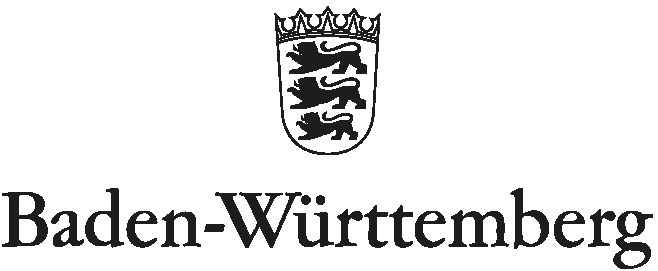 ________________________________________			___________________		Lehreranwärter/in			Kurs			________________________________________SchuleAn die Seminarleitungdes Seminars für Ausbildung und Fortbildung der Lehrkräfte Reutlingen (WHRS)Antrag auf Freistellung am: _____________________________________________________Zugunsten der Teilnahme an: ___________________________________________________(z.B. Schullandheimaufenthalt, Schulausflug, o.a. wichtige Termine)Bisherige Freistellungen            keine(Bitte ausfüllen)	                      für mehrtägige Veranstaltungen z.B. Schullandheim          Anzahl: ______			        für eintägige/halbtägige Veranstaltungen		 Anzahl: ______ Hiermit bitte ich um Freistellung für den o.g. Zeitraum	Begründung:   ____________________________________________________________________________	         ____________________________________________________________________________                                         	         ____________________________________________________________________________	         ____________________________________________________________________________	         ____________________________________________________________________________In dieser Zeit finden folgende Veranstaltungen am Seminar statt:Pädagogik:    ________________	bei:  _____________________________________Fachdidaktik: ________________	bei:  _____________________________________Fachdidaktik: ________________	bei:  _____________________________________Fachdidaktik: ________________	bei:  _____________________________________Schulrecht:    ________________	bei:  _____________________________________Sonstiges:     ________________	bei:  _____________________________________			    Datum: _____________ Unterschrift Anwärter/in: _______________________			Stellungnahme der Schulleitung:  ____________________________________________________________				   ____________________________________________________________				     Datum: _____________ Unterschrift Schulleitung: _______________________Entscheidung der Seminarleitung:	     genehmigt	     um Rücksprache mit der Seminarleitung wird gebeten					________________________________________________					Datum			Unterschrift	SEMINAR FÜR AUSBILDUNG UND FORTBILDUNG DER LEHRKRÄFTE REUTLINGEN (WHRS) 